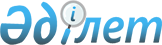 О внесении изменений и дополнений в постановление Правительства Республики Казахстан от 31 декабря 2010 года № 1494 "Об утверждении Правил ведения государственного кадастра месторождений и проявлений полезных ископаемых"
					
			Утративший силу
			
			
		
					Постановление Правительства Республики Казахстан от 29 декабря 2012 года № 1764. Утратило силу постановлением Правительства Республики Казахстан от 21 июля 2015 года № 552      Сноска. Утратило силу постановлением Правительства РК от 21.07.2015 № 552 (вводится в действие со дня его первого официального опубликования).      Правительство Республики Казахстан ПОСТАНОВЛЯЕТ:



      1. Внести в постановление Правительства Республики Казахстан от 31 декабря 2010 года № 1494 «Об утверждении Правил ведения государственного кадастра месторождений и проявлений полезных ископаемых» (САПП Республики Казахстан, 2011 г., № 10-11, ст. 133) следующие изменения и дополнения:



      в Правилах ведения государственного кадастра месторождений и проявлений полезных ископаемых, утвержденных указанным постановлением:



      пункты 5, 6 изложить в следующей редакции:

      «5. Учету в государственном кадастре подлежат:

      месторождения с запасами полезных ископаемых, учтенных государственными балансами;

      месторождения, запасы полезных ископаемых которых сняты с учета государственного баланса запасов полезных ископаемых;

      геологически и пространственно обособленные участки крупных месторождений;

      проявления твердых полезных ископаемых, для которых установлено наличие хотя бы одного тела (залежи) полезных ископаемых по качеству (содержанию ценных компонентов), удовлетворяющему требованиям промышленности к разрабатываемым месторождениям;

      месторождения всех видов подземных вод, а также выраженные в виде многодебитных родников месторождения лечебных грязей;

      перспективные участки поисковых работ, запасы полезных ископаемых, которые оценены по категории С2;

      нефте-, газопроявления;

      ореолы рассеяния геохимических элементов, геофизические аномалии, геофизические структуры, проявления подземных вод.

      6. Паспорта составляются на специальных бланках следующих форм:

      А – месторождения металлических полезных ископаемых;

      Б – месторождения неметаллических полезных ископаемых;

      В – россыпные месторождения;

      Г – проявления твердых полезных ископаемых, нефти и газа;

      Д – месторождения нефти и газа;

      Е – месторождения угля и горючих сланцев;

      Ж – месторождения гидроминерального сырья;

      З – месторождения подземных вод;

      И – месторождения лечебных грязей.»;



      дополнить пунктом 6-1 следующего содержания:

      «6-1. Учетные листки ореолов рассеяния геохимических элементов, геофизических аномалий, геофизических структур (далее – учетные листки) и учетные карточки проявлений подземных вод (далее – учетные карточки) составляются на бланках специальных форм.»;



      пункт 7 изложить в следующей редакции:

      «7. Паспорта, учетные листки и учетные карточки заполняются в соответствии с требованиями Инструкции по ведению государственных кадастров месторождений и проявлений полезных ископаемых в Республике Казахстан, которая утверждается уполномоченным органом в области регулирования индустриальной политики.»;



      дополнить пунктом 8-1 следующего содержания: 

      «8-1. Составление учетных листков и учетных карточек производится всеми недропользователями, независимо от форм собственности и источников финансирования работ в случае выявления в результате поисковых работ на контрактной территории ореолов рассеяния геохимических элементов, геофизических аномалий, геофизических структур и проявлений подземных вод.

      Учетные листки и учетные карточки составляются недропользователем в трех экземплярах и направляются вместе с геологическим отчетом: два - в МД, третий – недропользователь сохраняет у себя.

      МД после проверки учетного листка или учетной карточки направляет один его (ее) экземпляр в уполномоченный орган.»;



      абзац первый пункта 9 изложить в следующей редакции:

      «9. Уполномоченный орган вносит поступившие паспорта, учетные листки и учетные карточки в государственный кадастр и обеспечивает:».



      2. Настоящее постановление вводится в действие по истечении десяти календарных дней со дня первого официального опубликования.      Премьер-Министр

      Республики Казахстан                    С. Ахметов
					© 2012. РГП на ПХВ «Институт законодательства и правовой информации Республики Казахстан» Министерства юстиции Республики Казахстан
				